PréambuleLa pratique sportive individuelle n’est pas soumise à évaluation des incidences et reste autorisée dans les sites Natura 2000. Toutefois, les pratiquants doivent suivre les préconisations du document d’objectifs, être conscients de la fragilité de ces sites naturels et respecter les espèces rares ou fragiles et leurs habitats. Dans certains cas, il est nécessaire de réaliser une évaluation d’incidences Natura 2000.Pourquoi ?Pour répondre à l’Arrêté préfectoral DDT/SEEF n°2013-212 du 15/04/2013 qui prévoit que les « travaux et aménagements sur des parois rocheuses ou des cavités souterraines » sont soumis à évaluation des incidences Natura 2000.Ces évaluations concernent les équipements spécifiques indispensables à la progression et à la sécurité du grimpeur ou du spéléologue du moment qu’ils ne sont pas temporaires et réversibles. Plus que les équipements en eux-mêmes, c’est la pose de ceux-ci et la pratique de l’activité sportive découlant de ces aménagements sur les parois ou les cavités qui est susceptible d’être impactante."Par qui ?Ce formulaire est à remplir par le porteur du projet, en fonction des informations dont il dispose (cf. p. 9 : « ou trouver l’info sur Natura 2000? »). Il est possible de mettre des points d’interrogation lorsque le renseignement demandé par le formulaire n’est pas connu. Le porteur de projet peut solliciter l’accompagnement du gestionnaire (animateurs N2000, PNR, ONF, CEN...) du site Natura 2000 concerné pour recueillir les données scientifiques et remplir le formulaire simplifié EIN 2000.Ce formulaire fait office de dossier d’évaluation des incidences Natura 2000 lorsqu’il permet de conclure à l’absence d’incidence.A quoi ça sert ?Ce formulaire permet de répondre à la question préalable suivante : mon projet est-il susceptible d’avoir une incidence sur un site Natura 2000 ? Le formulaire permet donc, par une analyse succincte du projet et des enjeux, d’exclure toute incidence sur un site Natura 2000. Cette étude qui permet de mesurer les effets du projet d’aménagement sur les habitats et les espèces communautaires du site, doit appliquer les principes de précaution : EVITER (renoncer à une pratique sur un secteur protégé), REDUIRE (limiter l’importance, la période ou le secteur), Pour qui ?Ce formulaire permettra à la DDT service instructeur de fournir l’autorisation requise ou, dans le cas contraire, de demander de plus amples précisions.Coordonnées du porteur de projet :Nom (personne morale ou physique) : ………………………………………………………………..Nom du projet : …………………………………………………………………………………………………… Commune (dpt) : …………………………………………………………………………………………………Adresse : ……………………………………………………….……………………………………………………….              ……………………………….……………………….……………………………………………………….Téléphone : ……………………………………………………. Fax : ……………………………………………Email : …………………………………………………………….………………………………………………………1	Le projet d’équipementPossibilité de joindre si nécessaire une description détaillée du projet, ou intervention sur papier libre en complément à ce formulaire.Nature du projetPréciser le type d’aménagement envisagé (exemple : création de voie d’escalade, équipement de highline, extension de site, etc.). ………………………………………………………………………………………………………………………………………………………………………………………………………………………………………………………………………………………………………………………………………………………………………………………………………………………………………………………………………………………………………………………………………………………………………………………………………………………………………………………………………………………………………………………………………………………………………………………………………………………………………………………………………………………………………………Localisation et cartographie Nom de la commune : …………………………………………………………………………………… N° Département : …….Lieu-dit : ……………………………………………………………………………………………………………………………………………….Coordonnées GPS : ……………………………………….………………………………………………………………………………………Le projet est situé :Joindre dans tous les cas une carte de localisation précise du projet (emprises temporaires et définitives, chantier, accès) sur une photocopie de carte IGN au 1/25 000e et un plan descriptif du projet (plan cadastral, etc.).Donnée disponible sur : http://www.geoportail.gouv.fr/accueilL’équipementImpacts et modifications sur le milieu naturelParking et accès au site Communication envisagéeEntretien / fonctionnement / rejetPréciser si le projet générera des interventions ou rejets sur le milieu durant la phase de pratique et d’entretien (exemple : purge, débroussaillage mécanique, pistes, zones de chantier...). Si oui, les décrire succinctement (fréquence, ampleur, etc.).…………………………………………………………………………………………………………………………………………………………………………………………………………………………………………………………………………………………………………………………………………………………………………………………………………………………………………………………………………………………………………………………………………………………………………………………………………2          État des lieux écologique de la zone d’influencePour vous orienter dans vos démarches et obtenir les informations suivantes, vous pouvez contacter l ‘animateur du site Natura 2000 dans lequel se trouve votre projet d’équipement.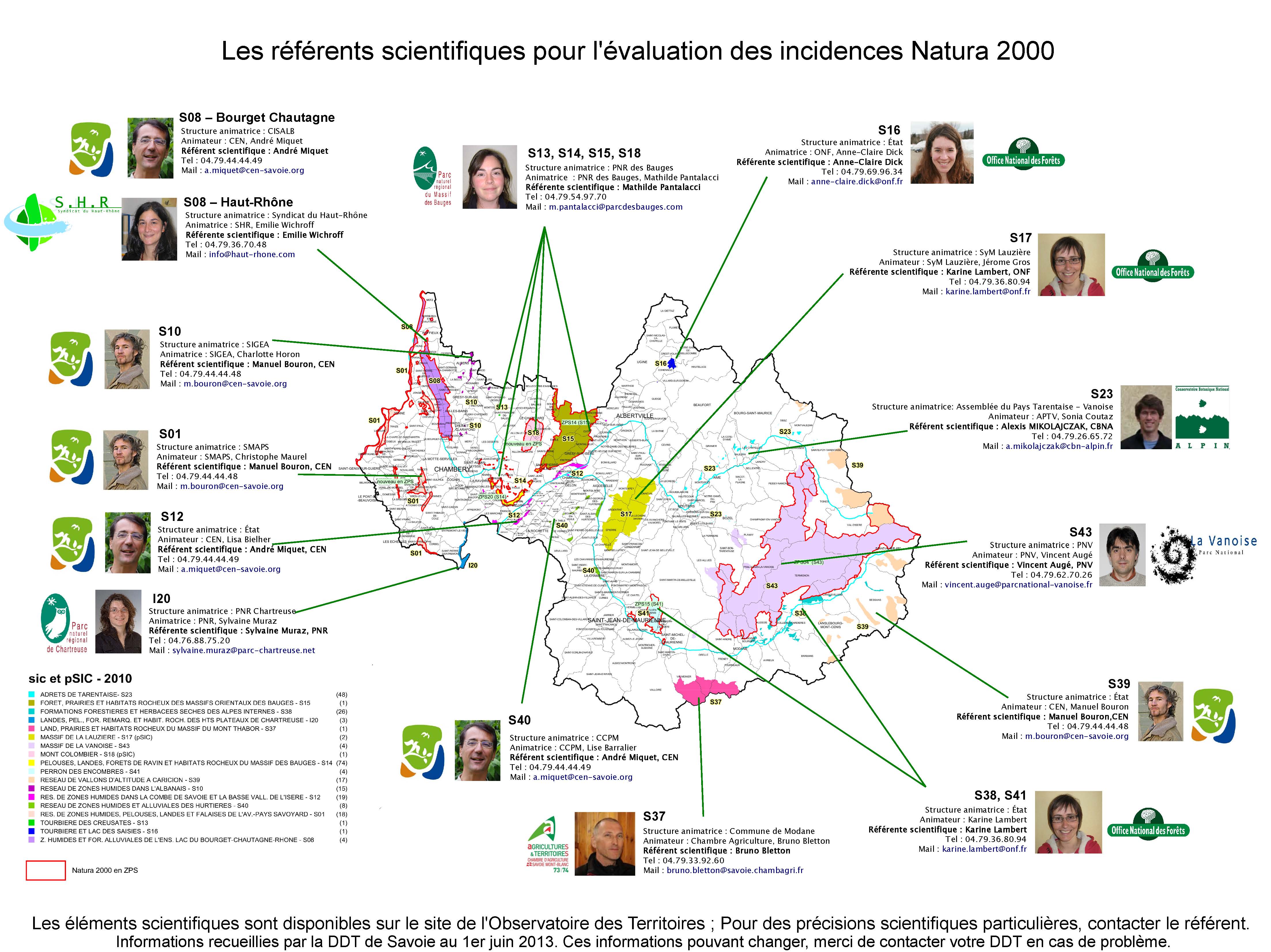 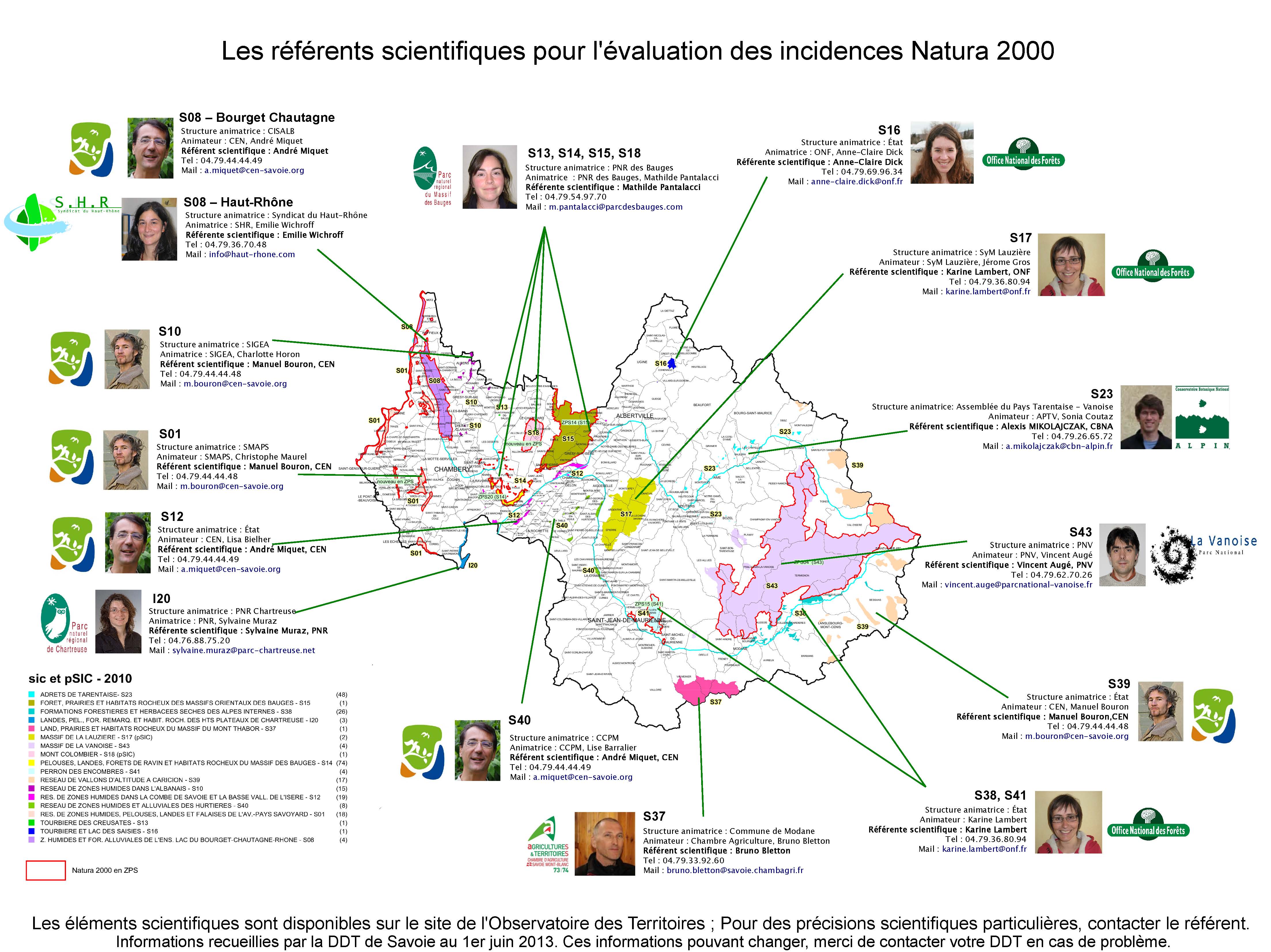 NATURE DE L’ESPACE NATUREL ET USAGESDonnées disponibles sur : http://www.geoportail.gouv.frCommentaires :………………………………………………………………………………………………………………………………………………………………………………………………………………………………………………………………………………………………………………………………………………………………………………………………………………………………………………………………………..… ………………………………………………………………………………………………………………………………………………………………………………………………………………………………………………………………………………………………………………………………..…………………………………………………………………………………………………………………………………………………………………………………………………………………………………………………………………………………………………………………………………..…………………………………………………………………………………………………………………………………………………………………………………………………………………………………………………………………………………………………………………………………..… MILIEUX NATURELS ET ESPECES :Renseigner les tableaux ci-dessous, en fonction de vos connaissances, et joindre une cartographie de localisation approximative des milieux et espèces et la localisation du projet.Afin de faciliter l’instruction du dossier, il est fortement recommandé de fournir quelques photos du site (sous format numérique de préférence). Préciser ici la légende de ces photos et reporter leur numéro sur la carte de localisation. Photo 1 :  ….……………………………………………………………………………………………………………………………Photo 2 :  ….……………………………………………………………………………………………………………………………Photo 3 :  ….……………………………………………………………………………………………………………………………Photo 4 :  ….……………………………………………………………………………………………………………………………Photo 5 :  ….……………………………………………………………………………………………………………………………Photo 6 :  ….……………………………………………………………………………………………………………………………Compléter ce tableau grâce aux données recueillies auprès de l’animateur du site Natura 2000.Incidences du projetEn concertation avec l’opérateur Natura 2000, remplissez sommairement les points ci-dessous.Destruction ou détérioration d’habitat (= milieu naturel) ou habitat d’espèce (type d’habitat et surface) : ………………………………………………………………………………………………………………………………………………………………………………………………………………………………………………………………………………………...........………………………………………………………………………………………………………………………………………………………………………………………………………………………………………………………………………………………...........…………………………………………………………………………………………………………………………………………………………………………………………………………………………………………………………………………………………………..…………………………………………………………………………………………………………………………………………………………………………………………………………………………………………………………………………………………………..………………………………………………………………………………………………………………………………………………..Destruction ou perturbation d’espèces (lesquelles et nombre d’individus) :………………………………………………………………………………………………………………………………………………………………………………………………………………………………………………………………………………..................…………………………………………………………………………………………………………………………………………………………………………………………………………………………………………………………………………………………………..…………………………………………………………………………………………………………………………………………………………………………………………………………………………………………………………………………………………………..…………………………………………………………………………………………………………………………………………………………………………………………………………………………………………………………………………………………………..…………………………………………………………………………………………………………………………………………………Perturbations possibles des espèces dans leurs fonctions vitales (reproduction, repos, alimentation…):…………………………………………………………………………………………………………………………………………………………………………………………………………………………………………………………………………………………………..…………………………………………………………………………………………………………………………………………………………………………………………………………………………………………………………………………………………………..…………………………………………………………………………………………………………………………………………………………………………………………………………………………………………………………………………………………………..…………………………………………………………………………………………………………………………………………………………………………………………………………………………………………………………………………………………………..…………………………………………………………………………………………………………………………………………………Mesures de réductions envisagées dans le cas de perturbations sur le milieu, la faune ou la flore. (vous pouvez vous référer à la fiche jointe « Recommandations »)…………………………………………………………………………………………………………………………………………………………………………………………………………………………………………………………………………………………………..…………………………………………………………………………………………………………………………………………………………………………………………………………………………………………………………………………………………………..…………………………………………………………………………………………………………………………………………………………………………………………………………………………………………………………………………………………………..…………………………………………………………………………………………………………………………………………………………………………………………………………………………………………………………………………………………………..…………………………………………………………………………………………………………………………………………………ConclusionSelon vous, le projet est-il susceptible d’avoir une incidence ?A titre d’information, le projet est susceptible d’avoir une incidence lorsque :- Une surface relativement importante ou un milieu d’intérêt communautaire ou un habitat d’espèce est détruit ou dégradé à l’échelle du site Natura 2000- Une espèce d’intérêt communautaire est détruite ou perturbée dans la réalisation de son cycle vital……………………………………………………………………………………………………………………………………………………………………………………………………………………………………………………………………………………………………………………………………………………………………………………………………………………………………………………………………………………………………………………………………………………………………………………………………………………………………………………………………………………………………………………………………………………………Ce formulaire doit être remis au service instructeur qui jugera l’impact environnemental de votre projet. Une réponse vous sera donnée dans un délai d’un mois maximum.A (lieu) :            	                              Signature :				Le (date) :Ou trouver l’information sur Natura 2000 ?Sur le site internet de la DDT de la Savoie : http://www.observatoire.savoie.equipement-agriculture.gouv.fr/Atlas/n2000.phpVous trouverez des informations sur : - L’évaluation des incidences Natura 2000- La gestion des sites- Les contacts des référents scientifiques et animateurs des sitesLe formulaire est à adresser au service instructeur :DDT service environnement1 rue des Cévennes73 000 ChambéryCe formulaire a été établi en concertation avec l’ensemble des acteurs participant à la démarche « Activités verticales et biodiversité ».Préserver la biodiversité en slackline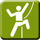 Principes générauxRemportez vos déchets,Évitez les feux, l’environnement des falaises est souvent sec et favorable au départ de feuÀ l’aube et au crépuscule, soyez discret, c’est à ce moment-là que la faune est la plus active et la plus sensible (chasse, nourrissage…) ;Des restrictions ou interdictions locales ou saisonnières peuvent exister, les respecter facilite les processus de concertation mis en place ;Restez à distance de la faune sauvage pour ne pas la déranger ; Respectez les propriétaires, autres usagers du milieu naturel ; chasseurs, riverains… et les aménagements (clôtures, cultures, prises d’eau, signalétique…) ;Pour vos besoins naturels, écartez-vous des zones humides, des grottes et pieds de voies. Anticipez avant de venir;Privilégiez le bivouac au camping, vous limitez votre impact et veillez à ne laisser aucune trace.Pour des travaux d’équipement éco-responsablesAvant toute opération d’équipement ou travaux d’entretien, s’informer : du contexte foncier et demander l’autorisation du/des propriétaires des autres usages sportifs, loisirs ou économiques des sensibilités écologiques du site auprès des gestionnaires d’espaces naturelsPréserver la faune sauvageÉquipez hors des sites de reproduction des oiseaux rupestres et hors des périodes sensibles pour la faune sauvage en général (février à fin juin), elle ne sera pas dérangée et pourra choisir une falaise de nidification en toute quiétude.Permettre la résilience écologiqueNe modifiez le rocher qu’en cas de purge pour assurer la sécurité des pratiquants et usagers du site et signalez sur le site les travaux de purge ; Nettoyez (terre, végétation) seulement les prises utiles à la progression du grimpeur ou la végétation qui menace la sécurité de celui-ci, (rien ne sert de décaper toute la falaise) ;Si vous avez peur de tout enlever, vous pouvez consolider le rocher avec une résine. Faites le collage proprement : essuyez les bavures, lissez, recouvrir avant séchage avec de la poussière ;Conservez des micro-habitats sur la falaise : Conserver des écailles en place qui pourraient abriter des chauves-souris ;Conserver des zones herbeuses, des bandes végétalisées, qui permettront la régénération de la flore ;Dévier les itinéraires des micros pelouses pour éviter le piétinement.Intégrer les accès au siteDévier le sentier d’accès des pelouses de hauts de falaises sensibles au piétinement ;Canaliser les accès sur un seul sentier évident pour diminuer les phénomènes d’érosion, de piétinement… ;Tracer le sentier avec un réseau lâche plutôt qu’étroit, vous limiterez les morcellements d’habitats et l’érosion due à la création de sentiers sauvages coupant les épingles. Ces recommandations sont générales et ne peuvent éviter à elles seules les impacts sur l’environnement.FORMULAIRE D’EVALUATION SIMPLIFIEE DES INCIDENCES NATURA2000 – SLACKLINEItem 27 : « Travaux et aménagements sur des parois rocheuses ou des cavités souterraines »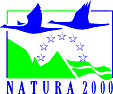 CRITERESCOCHERPRECISIONSOBJECTIF DE L’EQUIPEMENTProfessionnelOBJECTIF DE L’EQUIPEMENTParticulierOBJECTIF DE L’EQUIPEMENTAssociatifTYPE D’EQUIPEMENTSlackline / HighlineLe type d’équipement induit des impacts différents pour la faune et la flore.TYPE D’EQUIPEMENTSaut pendulaireLe type d’équipement induit des impacts différents pour la faune et la flore.□ A l’intèrieur ou à proximité du site : □ Distance du site si hors Natura 2000N° de site(s): ………………………………… (FR82----).………………………………………………..mN° de site(s) : ….………………….………… (FR82----) ……………………………………………..….mCRITERESCOCHEREXPLICATIONSLONGUEUR DE LA LIGNELongueur en mètres:………mPlus le niveau de difficulté sera faible, plus l’activité sera accessible au grand public. HAUTEUR SOUS LA LIGNEHauteur en mètre : ………mLa hauteur détermine le type de falaise concerné.PERIODE DE PRATIQUEPrintempsDe la fin de l’hiver au début de l’été, faune et flore sont très sensibles aux dérangements et particulièrement l’avifaune rupestre. Équiper en dehors de ces périodes de sensibilité participe à la conservation des espèces rupestres.PERIODE DE PRATIQUEEté De la fin de l’hiver au début de l’été, faune et flore sont très sensibles aux dérangements et particulièrement l’avifaune rupestre. Équiper en dehors de ces périodes de sensibilité participe à la conservation des espèces rupestres.PERIODE DE PRATIQUEAutomneDe la fin de l’hiver au début de l’été, faune et flore sont très sensibles aux dérangements et particulièrement l’avifaune rupestre. Équiper en dehors de ces périodes de sensibilité participe à la conservation des espèces rupestres.PERIODE DE PRATIQUEHiverDe la fin de l’hiver au début de l’été, faune et flore sont très sensibles aux dérangements et particulièrement l’avifaune rupestre. Équiper en dehors de ces périodes de sensibilité participe à la conservation des espèces rupestres.PROFIL DE LA FALAISEMur Le profil de la falaise détermine sa capacité à stocker la matière organique pour permettre la formation d’un sol et la colonisation végétale et animale. Néanmoins, la faune et la flore réussissent à s’installer sur des milieux inaccessibles et déversant.PROFIL DE LA FALAISEDalleLe profil de la falaise détermine sa capacité à stocker la matière organique pour permettre la formation d’un sol et la colonisation végétale et animale. Néanmoins, la faune et la flore réussissent à s’installer sur des milieux inaccessibles et déversant.PROFIL DE LA FALAISEDéversLe profil de la falaise détermine sa capacité à stocker la matière organique pour permettre la formation d’un sol et la colonisation végétale et animale. Néanmoins, la faune et la flore réussissent à s’installer sur des milieux inaccessibles et déversant.TYPE D’EQUIPEMENTSite sportif Site sportif : voies équipées à demeure.Site en terrain d’aventure : voies non équipées à demeure ou de manière aléatoire.Ces derniers sites impliquent une importante expertise du pratiquant et sa plus grande vigilance. Ils sont généralement moins fréquentés.TYPE D’EQUIPEMENTSite en terrain d’aventureSite sportif : voies équipées à demeure.Site en terrain d’aventure : voies non équipées à demeure ou de manière aléatoire.Ces derniers sites impliquent une importante expertise du pratiquant et sa plus grande vigilance. Ils sont généralement moins fréquentés.CRITERESCOCHEREXPLICATIONSTRAVAUX A MENER SUR LE SITEDéboisement des pieds de voies et bûcheronnageL'idéal pour un projet d'équipement est d'apporter le moins de modification à la falaise. Cela garantit la résilience des écosystèmes et donc la possibilité à la faune et à la flore de recoloniser la falaise ultérieurement. De nombreuses espèces végétales menacées appartiennent aux rochers et falaises.TRAVAUX A MENER SUR LE SITEPurges d’écailles et d’intersticesL'idéal pour un projet d'équipement est d'apporter le moins de modification à la falaise. Cela garantit la résilience des écosystèmes et donc la possibilité à la faune et à la flore de recoloniser la falaise ultérieurement. De nombreuses espèces végétales menacées appartiennent aux rochers et falaises.TRAVAUX A MENER SUR LE SITENettoyage de vires herbeusesL'idéal pour un projet d'équipement est d'apporter le moins de modification à la falaise. Cela garantit la résilience des écosystèmes et donc la possibilité à la faune et à la flore de recoloniser la falaise ultérieurement. De nombreuses espèces végétales menacées appartiennent aux rochers et falaises.TRAVAUX A MENER SUR LE SITETerrassement L'idéal pour un projet d'équipement est d'apporter le moins de modification à la falaise. Cela garantit la résilience des écosystèmes et donc la possibilité à la faune et à la flore de recoloniser la falaise ultérieurement. De nombreuses espèces végétales menacées appartiennent aux rochers et falaises.TRAVAUX A MENER SUR LE SITEDébroussaillage de l’itinéraireL'idéal pour un projet d'équipement est d'apporter le moins de modification à la falaise. Cela garantit la résilience des écosystèmes et donc la possibilité à la faune et à la flore de recoloniser la falaise ultérieurement. De nombreuses espèces végétales menacées appartiennent aux rochers et falaises.PERIODE D’EQUIPEMENTPériode sensible (février à juillet)L'équipement et la pratique auront plus d'impacts durant les périodes sensibles pour la faune (reproduction, nidification, élevage des jeunes) et la flore.PERIODE D’EQUIPEMENTPériode précise si connue : du ….……./……..…/……..… au ……..…/…..……/…..……Période précise si connue : du ….……./……..…/……..… au ……..…/…..……/…..……Période précise si connue : du ….……./……..…/……..… au ……..…/…..……/…..……CRITERESCOCHERPRECISIONSSENTIER D’ACCESCréation de sentier d’accèsLongueur : ……………………………mSENTIER D’ACCESCréation d’un balisageType : ……………………………………………………………………………………….SENTIER D’ACCESSentier existantTemps d’accès au site : ……………………………………………………………PARKINGCréation de parkingNombre de place: ………………………………………………….PARKINGParking existantNombre de place: ……………………………………………………………………CRITERESCOCHERPRECISIONSCOMMUNICATION Site internet (blog…)Plus de supports seront utilisés, plus la fréquentation sera importante. Cette communication peut également être utilisée pour diffuser des messages liés à l’usage respectueux du site. Il est évident que la communication faite sur un site est difficilement maîtrisable et qu’elle dépend de l’intérêt du site.COMMUNICATION Bouche à oreillePlus de supports seront utilisés, plus la fréquentation sera importante. Cette communication peut également être utilisée pour diffuser des messages liés à l’usage respectueux du site. Il est évident que la communication faite sur un site est difficilement maîtrisable et qu’elle dépend de l’intérêt du site.COMMUNICATION PublicationsPlus de supports seront utilisés, plus la fréquentation sera importante. Cette communication peut également être utilisée pour diffuser des messages liés à l’usage respectueux du site. Il est évident que la communication faite sur un site est difficilement maîtrisable et qu’elle dépend de l’intérêt du site.COMMUNICATION TopoPlus de supports seront utilisés, plus la fréquentation sera importante. Cette communication peut également être utilisée pour diffuser des messages liés à l’usage respectueux du site. Il est évident que la communication faite sur un site est difficilement maîtrisable et qu’elle dépend de l’intérêt du site.COMMUNICATION Autres : …………………………………………………………………………………………………………………………………………………………………………….Autres : …………………………………………………………………………………………………………………………………………………………………………….Autres : …………………………………………………………………………………………………………………………………………………………………………….